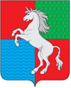 СОВЕТ ДЕПУТАТОВГОРОДСКОГО ОКРУГА ГОРОД ВЫКСАНИЖЕГОРОДСКОЙ ОБЛАСТИРЕШЕНИЕот 29.08.2023										№ 74О внесении изменений в решение Совета депутатов городского округа город Выкса от 28 октября 2021 года № 25 «О положении о муниципальном контроле в сфере благоустройства на территории городского округа город ВыксаНижегородской области»Рассмотрев информацию и.о. Выксунского городского прокурора от 14 августа 2023 года № Исорг-20220054-1765-23/-20220054 с предложением привести решение Совета депутатов городского округа город Выкса от 28 октября 2021 года № 25 «О положении о муниципальном контроле в сфере благоустройства на территории городского округа город Выкса Нижегородской области» в соответствие с постановлением Правительства Российской Федерации от 19 июня 2023 года № 1001 «О внесении изменения в пункт 7 (2) постановления Правительства Российской Федерации от 10 марта 2022г. № 336»,Совет депутатов р е ш и л:1. Внести в пункт 18.1 положения о муниципальном контроле в сфере благоустройства на территории городского округа город Выкса Нижегородской области, утвержденного решением Совета депутатов городского округа город Выкса от 28 октября 2021 года № 25 (в редакции решения Совета депутатов от 26.04.2022 № 43), следующие изменения:1) абзац пятый дополнить словами «, за исключением случая, предусмотренного пунктом 7 (2) постановления Правительства Российской Федерации от 10 марта 2022 года № 336 «Об особенностях организации и осуществления государственного контроля (надзора), муниципального контроля»;2) абзац седьмой изложить в следующей редакции:«В случае если в ходе проведения выездного обследования в рамках муниципального контроля в сфере благоустройства выявлены нарушения обязательных требований, то составляется акт выездного обследования, который направляется контролируемому лицу, и выдается предписание об устранении выявленных нарушений. Оценка исполнения такого предписания осуществляется только посредством проведения контрольных (надзорных) мероприятий без взаимодействия.».2. Настоящее решение вступает в силу со дня его официального опубликования.Глава местного самоуправленияВ.В. КочетковПредседатель Совета депутатовД.В. Махров